Фотоотчет "Онлайн-проект " Подготовка к 9 Мая в условиях самоизоляции МБДОУ Детский сад с.Зильги Старшая группа « Солнышко »Представляю вашему вниманию фото отчет о подготовке к празднику "День Победы"9 мая мы празднуем 75 летие Дня Победы в Великой Отечественной войне. Это торжественный и волнующий всех нас праздник. Вся Россия в этот день радуется со слезами на глазах, победе и печалится о погибших. Пережитая трагедия тех лет, до сих пор болью отзывается в наших сердцах. Пока одни не знают чем заняться на самоизоляции, дети и родители МБДОУ Детский сад с.Зильги группы «Солнышко» времени не теряют. Под руководством воспитателя  в дистанционном порядке к 9 мая мы поделимся красочными рисунками . Спасибо родителям и детям которые поддерживают наш онлайн-проект! Когда-то наши матери, бабушки и деды рассказали нам о той великой войне. Любовь к Родине воспитывается с детства — и мы, еще маленькие, шли с гвоздиками к Вечному огню, рисовали открытки для ветеранов, учили стихи и песни. А сегодня уже мы должны рассказать нашим детям о Победе — чтобы не прервалась память, чтобы на угасал вечный огонь благодарности к солдатам, отдавшим за нас свои жизни. День Победы 9 мая — самый радостный и самый грустный праздник на свете. В этот день в глазах людей сияет радость и гордость за великую победу, которую их папы и мамы, дедушки и бабушки одержали много лет назад. Но радость эта смешана с печалью: вспоминают люди о тех, кто погиб в той войне. Много людей погибло от вражеских пуль и бомб, от голода и тяжелой работы. Поэтому говорят, что День победы — это «радость со слезами на глазах»; то есть день одновременно и радостный, и печальный. Мои дети вместе с родителями с большим желанием и старанием рисовали,  делали поделки ,им так хотелось передать в рисунках память о Великой Отечественной войне. Рассказывали стихотворение о великом  празднике.Работы детей.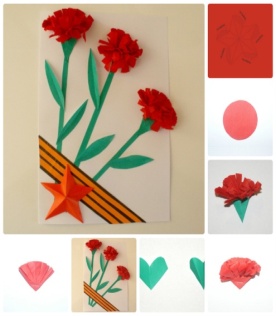 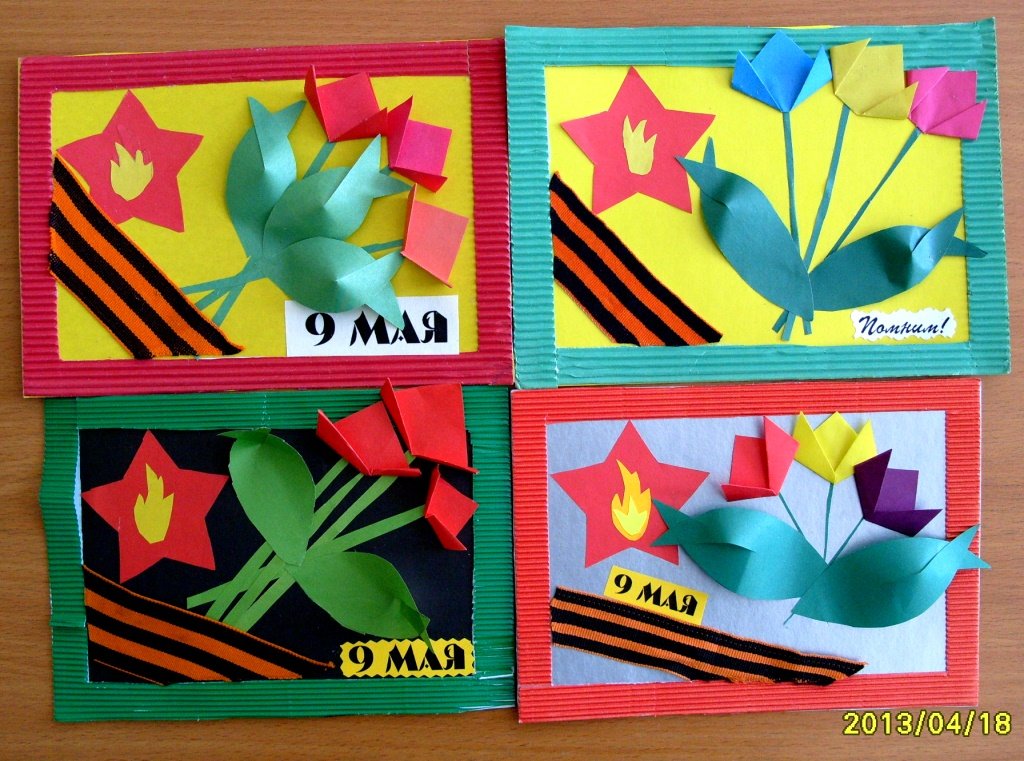 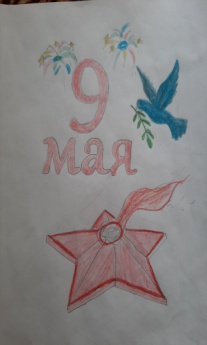 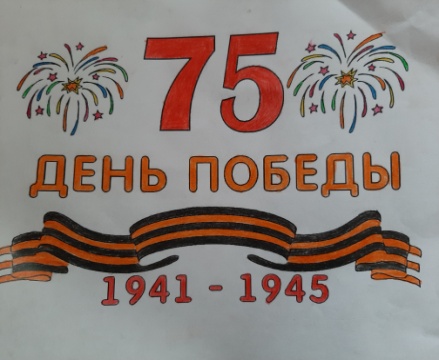 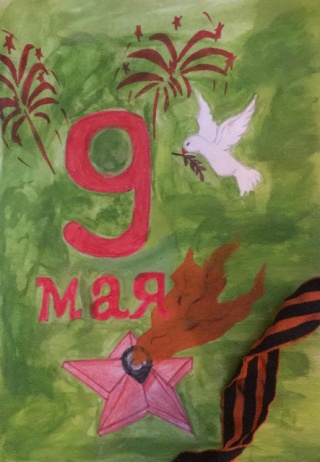 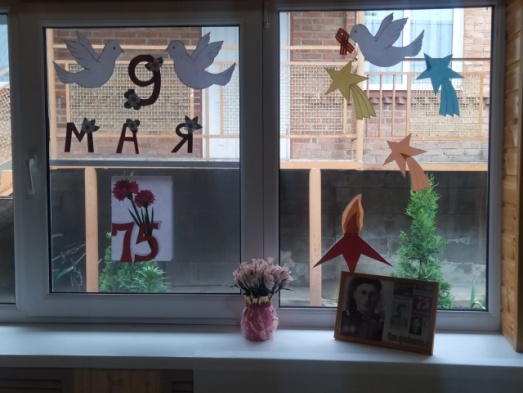 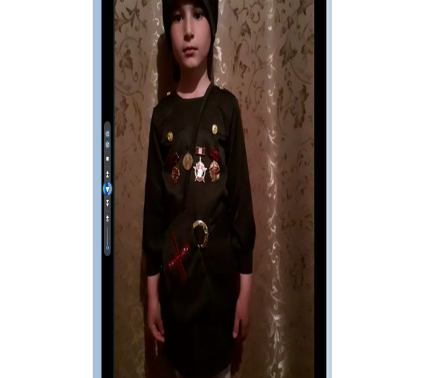 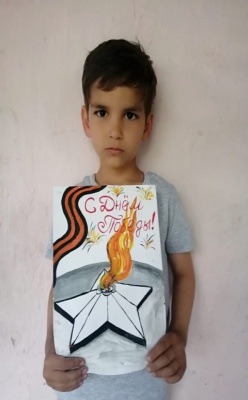 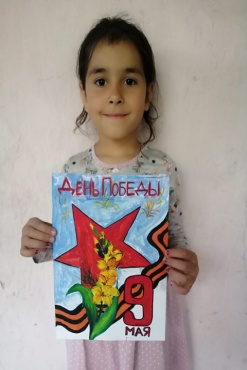 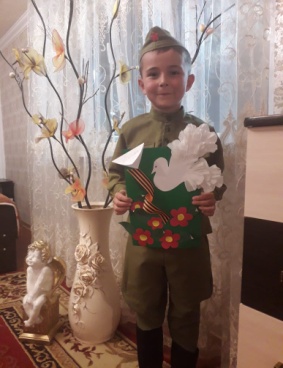 